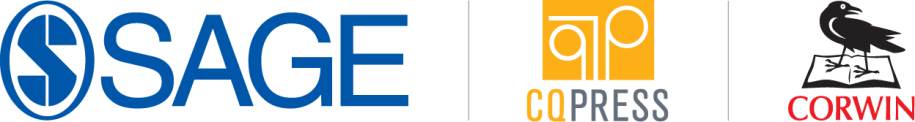 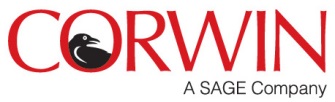 AUTORIZACIÓN DE USO DE IMAGEN Y AUDIO - MENORESSAGE Publications, Inc.2455 Teller Road, Thousand Oaks, CA 91320SAGE Publications, Inc., CQ Press, una editorial de SAGE Publications, Inc., y Corwin Press, Inc. (referidos colectivamente como “SAGE”) tienen a su cargo la realización de una producción audiovisual, que puede usarse con fines educativos, comerciales y/o de marketing o promocionales y que contiene fotografías, escenas de videos y/o eventos en los que mi hijo/a, cuyo nombre aparece más abajo, realiza actividades o participa de estas, está representado y/o aparece y es reconocible. Por una contraprestación válida y onerosa, cuya recepción y prueba de suficiencia se reconoce en este documento, y por medio de la presente autorizo a SAGE, sus editoriales, filiales, licenciatarias, cesionarios y agentes autorizados (referidos colectivamente como "partes de SAGE") a fotografiar, grabar, transcribir y/o representar o reproducir de alguna otra manera el nombre de mi hijo/a, su voz e imagen (colectivamente referidos como "Imagen"). Esta autorización comprende la exhibición, distribución, transmisión y/o explotación por otro medio de todas las reproducciones que contengan la Imagen de mi hijo/a de cualquier forma, modificada de la forma que SAGE lo considere, en cualquier medio actual o futuro, en todo el mundo y a perpetuidad. Para evitar cualquier tipo de duda, por medio de la presente transfiero y cedo a SAGE cualquier derecho de autor que pudiera poseer de tales fotografías, grabaciones de audio y video, transcripciones y/o reproducciones que contengan la Imagen de mi hijo/a. Los derechos que aquí se conceden se garantizan para todo el mundo y tienen vigencia a perpetuidad.Por medio de la presente libero a SAGE y a las partes de SAGE de cualquier reclamación que pueda surgir en cuanto al uso de la Imagen de mi hijo/a, lo que incluye, entre otros, cualquier reclamación por derechos de publicidad, invasión de privacidad, representación falsa, difamación, violación de derechos morales o de derechos de autor.Por medio de la presente garantizo que soy mayor de 18 años, tengo derecho de celebrar un contrato en nombre de mi hijo/a y he leído y comprendo esta Autorización de uso de imagen y audio ("Autorización") y todos sus artículos. Esta Autorización comprende el acuerdo completo entre las partes y sustituye a cualquier acuerdo o compromiso previo, ya sea oral o escrito. Esta Autorización se rige según las leyes del estado de California, independientemente de los principios de conflictos entre las leyes.Como padre, madre o tutor legal del niño/a menor de edad cuyo nombre aparece a continuación, acepto todos los términos y condiciones de esta Autorización.Nombre del niño/a: 		Nombre del padre, madre o tutor: 	Firma del padre, madre o tutor: 		Dirección del padre, madre o tutor: 	Fecha: 							